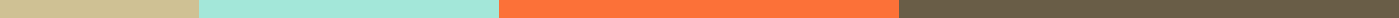 Cosmetologists’ Board MeetingMonday, November 7, 2022─A meeting of the State Board of Cosmetologists was held on Monday, November 7, 2022, at 10:00 a.m. by teleconference.Board Member AttendeesMs. Tammy Ehrbaker, Chair, Cosmetologist MemberMs. Shanay Dudley, School Member Ms. April Kenney, Cosmetologist Member Ms. Trai Dagucon-Hunt, Industry Member (Absent)Ms. Rosalind Hosley, Cosmetologist memberMs. Kelly Canty, Consumer member (Absent)Other Staff AttendeesMs. Nicole Fletcher, Executive Director Ms. Breona Scott, Administrative Officer Ms. Natika Wallace, Administrative Officer (Absent)Ms. Leslie Braxton, Licensing SupervisorMs. Sophie Asike, Assistant Attorney GeneralAgendaQuorum Announced and Meeting Called to OrderA quorum was announced by Chair, Ms. Tammy Ehrbaker and the meeting was called to order at 10:04 a.m. Approval of AgendaChair, Ms. Tammy Ehrbaker asked for a motion to approve the agenda. Ms. Shanay Dudley made a motion to approve the agenda, seconded by Ms. April Kenney and the agenda was unanimously approved.Approval of October 3, 2022, MinutesThe minutes of the October 3, 2022, meeting were reviewed by the Board. Chair, Ms. Tammy Ehrbaker asked for a motion to approve the minutes. A motion was made by Ms. Shanay Dudley to approve the minutes, seconded by Ms. April Kenney and the motion unanimously passed.New Business-No New BusinessOld BusinessSTAFFING UPDATE Executive Director Nicole Fletcher announced that effective July 13, 2022, she is now the Board of Barbers and Cosmetology Executive Director. The Assistant Executive Director position was reposted and interviews have been conducted. Executive Director Nicole Fletcher will be acting as the Deputy Director until that position is filled.LEGISLATIVE UPDATES- No Legislative UpdatesCURRICULUM APPROVALExecutive Director Nicole Fletcher announced that several curriculums are in the process of being reviewed. INSPECTION REPORTLicensing Supervisor Ms. Leslie Braxton provided an Inspection Summary for today’s meeting. The Data was collected from October 3, 2022 – November 6, 2022.Public CommentMs. Crystal Thomas thanked the Board for allowing the public to comment and to be a part of the meetings. Adjournment Ms. Tammy Ehrbaker made a motion to call the meeting to adjourn at 10:28 A.M APPROVED BY: ​____________________on December 5, 2022.50 # Of new shop applications received5# Of new shops pending inspections - assigned12# Of new shops pending inspections – unassigned17Complaints received9Complaints open - to be investigated20Complaints - inspections completed225Inspections conducted101Inspections passed81Inspections failed1Failed late renewal inspections12Failed complaint inspections6Failed new shop inspections